This liaison answers TSAG-LS30R1, TSAG-LS30R1.A new liaison statement has been received from SG13.This liaison statement follows and the original file can be downloaded from the ITU ftp server at http://handle.itu.int/11.1002/ls/sp16-sg13-oLS-00180.docx.ITU-T SG13 would like to thank TSAG for incoming Liaison Statement on streamlining Resolutions (Ref.: TSAG-LS30R1, SG13 TD-PLEN-0247).ITU-T SG13 reviewed TSAG-TD706 on “Analysis of the operational parts (resolves, instructs etc) of WTSA/PP/WTDC/RA/Council Resolutions in terms of giving specific mandates and tasks to ITU-T study groups and TSAG and their potential for streamlining”, with focus on the tasks assigned to SG13 and on the Resolutions which are strictly relevant to its work areas, and would like to share the following observations:TSAG-TD706 provides a useful material for the ITU-T Study Groups to be taken into account for the preparation of their texts for WTSA Resolution 2,There is a potential for streamlining some operational elements assigned to SG13 into WTSA Resolution 2.Example of text that may be streamlined from WTSA Resolution 92(1) (Rev. Hammamet, 2016): instructs Study Group 131	....2		to promote the studies on network requirements and architecture, network softwarization, network slicing, network capability openness, network management and orchestration, fixed-mobile convergence and emerging network technology (such as ICN, etc.),The opportunities to streamline operational elements assigned to a dedicated study group into WTSA Resolution 2 are more obvious than those related to operational elements assigned to unspecified ITU-T study groups having various tasks, Regarding the operational elements assigned to a dedicated study group in collaboration with other study groups, the opportunities of streamlining into WTSA Resolution 2 are more obvious for the concerned study group than for the other study groups who might have different responsibilities and degrees of involvement in such collaborations. In fact, different formulations were used in WTSA resolutions, for example:instructs ITU-T Study Group 5, in collaboration with the relevant ITU study groups, to. ...resolves that Study Group 17, in close collaboration with all other ITU-T study groups,.....resolves that ITU-T Study Group 3, where appropriate with ITU-T Study Groups 2, 12 and 17, within their mandates,.....SG13 identifies a potential for streamlining some operational elements related to activities of ITU-T study groups which were concluded or already achieved.Example of text from WTSA Resolution 77(2) (Rev. Hammamet, 2016) referring to a JCA that completed its activities: 	instructs Study Group 13to continue the JCA-SDN work....Example of text from WTSA Resolution 92(1) (Rev. Hammamet, 2016) referring to an activity which was already achieved: 	instructs Study Group 131	...3	to establish the Joint Coordination Activity for IMT-2020 (JCA IMT-2020) the exercise of streamlining by restructuring may continue during the upcoming study periods because new Resolutions, from WTSA, PP, WTDC, RA or the Council may include new assigned tasks to ITU-T Study Groups.ITU-T SG13 appreciates TSAG to keep ITU-T SG13 informed on the work progress on streamlining resolutions.__________________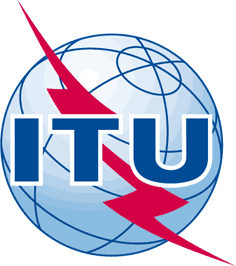 INTERNATIONAL TELECOMMUNICATION UNIONTELECOMMUNICATION STANDARDIZATION SECTORSTUDY PERIOD 2017-2020INTERNATIONAL TELECOMMUNICATION UNIONTELECOMMUNICATION STANDARDIZATION SECTORSTUDY PERIOD 2017-2020INTERNATIONAL TELECOMMUNICATION UNIONTELECOMMUNICATION STANDARDIZATION SECTORSTUDY PERIOD 2017-2020INTERNATIONAL TELECOMMUNICATION UNIONTELECOMMUNICATION STANDARDIZATION SECTORSTUDY PERIOD 2017-2020TSAG-TD898INTERNATIONAL TELECOMMUNICATION UNIONTELECOMMUNICATION STANDARDIZATION SECTORSTUDY PERIOD 2017-2020INTERNATIONAL TELECOMMUNICATION UNIONTELECOMMUNICATION STANDARDIZATION SECTORSTUDY PERIOD 2017-2020INTERNATIONAL TELECOMMUNICATION UNIONTELECOMMUNICATION STANDARDIZATION SECTORSTUDY PERIOD 2017-2020INTERNATIONAL TELECOMMUNICATION UNIONTELECOMMUNICATION STANDARDIZATION SECTORSTUDY PERIOD 2017-2020TSAGINTERNATIONAL TELECOMMUNICATION UNIONTELECOMMUNICATION STANDARDIZATION SECTORSTUDY PERIOD 2017-2020INTERNATIONAL TELECOMMUNICATION UNIONTELECOMMUNICATION STANDARDIZATION SECTORSTUDY PERIOD 2017-2020INTERNATIONAL TELECOMMUNICATION UNIONTELECOMMUNICATION STANDARDIZATION SECTORSTUDY PERIOD 2017-2020INTERNATIONAL TELECOMMUNICATION UNIONTELECOMMUNICATION STANDARDIZATION SECTORSTUDY PERIOD 2017-2020Original: EnglishQuestion(s):Question(s):N/AN/AN/AE-Meeting, 21-25 September 2020TD
(Ref.: SG13-LS180)TD
(Ref.: SG13-LS180)TD
(Ref.: SG13-LS180)TD
(Ref.: SG13-LS180)TD
(Ref.: SG13-LS180)TD
(Ref.: SG13-LS180)Source:Source:ITU-T Study Group 13ITU-T Study Group 13ITU-T Study Group 13ITU-T Study Group 13Title:Title:LS/r on Streamlining Resolutions (reply to TSAG-LS30R1) [from ITU-T SG13]LS/r on Streamlining Resolutions (reply to TSAG-LS30R1) [from ITU-T SG13]LS/r on Streamlining Resolutions (reply to TSAG-LS30R1) [from ITU-T SG13]LS/r on Streamlining Resolutions (reply to TSAG-LS30R1) [from ITU-T SG13]Purpose:Purpose:InformationInformationInformationInformationLIAISON STATEMENTLIAISON STATEMENTLIAISON STATEMENTLIAISON STATEMENTLIAISON STATEMENTLIAISON STATEMENTFor action to:For action to:For action to:---For comment to:For comment to:For comment to:---For information to:For information to:For information to:TSAGTSAGTSAGApproval:Approval:Approval:ITU-T Study Group 13 virtual meeting (31 July 2020)ITU-T Study Group 13 virtual meeting (31 July 2020)ITU-T Study Group 13 virtual meeting (31 July 2020)Deadline:Deadline:Deadline:N/AN/AN/AContact:Contact:Contact:Leo Lehmann
OFCOM
SwitzerlandTel: +41 58 460 5752
Email: Leo.Lehmann@bakom.admin.ch Tel: +41 58 460 5752
Email: Leo.Lehmann@bakom.admin.ch Contact:Contact:Contact:Rim Belhassine-Cherif
Tunisie Telecom
TunisiaTel: +216 71 139 724/+216 98 370 064
Fax:+216 71 190 592
Email: Rim.Belhassine-Cherif@tunisietelecom.tn Tel: +216 71 139 724/+216 98 370 064
Fax:+216 71 190 592
Email: Rim.Belhassine-Cherif@tunisietelecom.tn 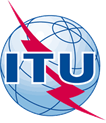 INTERNATIONAL TELECOMMUNICATION UNIONTELECOMMUNICATION
STANDARDIZATION SECTORSTUDY PERIOD 2017-2020INTERNATIONAL TELECOMMUNICATION UNIONTELECOMMUNICATION
STANDARDIZATION SECTORSTUDY PERIOD 2017-2020INTERNATIONAL TELECOMMUNICATION UNIONTELECOMMUNICATION
STANDARDIZATION SECTORSTUDY PERIOD 2017-2020INTERNATIONAL TELECOMMUNICATION UNIONTELECOMMUNICATION
STANDARDIZATION SECTORSTUDY PERIOD 2017-2020SG13-LS180INTERNATIONAL TELECOMMUNICATION UNIONTELECOMMUNICATION
STANDARDIZATION SECTORSTUDY PERIOD 2017-2020INTERNATIONAL TELECOMMUNICATION UNIONTELECOMMUNICATION
STANDARDIZATION SECTORSTUDY PERIOD 2017-2020INTERNATIONAL TELECOMMUNICATION UNIONTELECOMMUNICATION
STANDARDIZATION SECTORSTUDY PERIOD 2017-2020INTERNATIONAL TELECOMMUNICATION UNIONTELECOMMUNICATION
STANDARDIZATION SECTORSTUDY PERIOD 2017-2020STUDY GROUP 13INTERNATIONAL TELECOMMUNICATION UNIONTELECOMMUNICATION
STANDARDIZATION SECTORSTUDY PERIOD 2017-2020INTERNATIONAL TELECOMMUNICATION UNIONTELECOMMUNICATION
STANDARDIZATION SECTORSTUDY PERIOD 2017-2020INTERNATIONAL TELECOMMUNICATION UNIONTELECOMMUNICATION
STANDARDIZATION SECTORSTUDY PERIOD 2017-2020INTERNATIONAL TELECOMMUNICATION UNIONTELECOMMUNICATION
STANDARDIZATION SECTORSTUDY PERIOD 2017-2020Original: EnglishQuestion(s):Question(s):All/13All/13All/13Virtual, 20-31 July 2020Ref.:SG13-TD323/PLENRef.:SG13-TD323/PLENRef.:SG13-TD323/PLENRef.:SG13-TD323/PLENRef.:SG13-TD323/PLENRef.:SG13-TD323/PLENSource:Source:ITU-T Study Group 13ITU-T Study Group 13ITU-T Study Group 13ITU-T Study Group 13Title:Title:LS/o/r on Streamlining Resolutions (reply to TSAG-LS30R1) LS/o/r on Streamlining Resolutions (reply to TSAG-LS30R1) LS/o/r on Streamlining Resolutions (reply to TSAG-LS30R1) LS/o/r on Streamlining Resolutions (reply to TSAG-LS30R1) Purpose:Purpose:InformationInformationInformationInformationLIAISON STATEMENTLIAISON STATEMENTLIAISON STATEMENTLIAISON STATEMENTLIAISON STATEMENTLIAISON STATEMENTFor action to:For action to:For action to:---For comment to:For comment to:For comment to:---For information to:For information to:For information to:TSAGTSAGTSAGApproval:Approval:Approval:ITU-T Study Group 13 virtual meeting (31 July 2020)ITU-T Study Group 13 virtual meeting (31 July 2020)ITU-T Study Group 13 virtual meeting (31 July 2020)Deadline:Deadline:Deadline:N/AN/AN/AContact:Contact:Leo LehmannOFCOMSwitzerlandLeo LehmannOFCOMSwitzerlandTel: +41 58 460 5752Email: Leo.Lehmann@bakom.admin.ch Tel: +41 58 460 5752Email: Leo.Lehmann@bakom.admin.ch Contact:Contact:Rim Belhassine-Cherif
Tunisie Telecom
TunisiaRim Belhassine-Cherif
Tunisie Telecom
TunisiaTel: +216 71 139 724  /+216 98 370 064
Fax:+216 71 190 592
Email: Rim.Belhassine-Cherif@tunisietelecom.tnTel: +216 71 139 724  /+216 98 370 064
Fax:+216 71 190 592
Email: Rim.Belhassine-Cherif@tunisietelecom.tn